IGLESIA EVANGÉLICA METODISTA DE LA PLATARecordación de los 500 años de la Reforma Religiosa del Siglo XVIPARTE DOCTRINARIAPresentación 9  (12 de noviembre) – La comunidad cristiana TEXTO DE LA PRESENTACIÓNIMAGENLECTOR 1LECTOR 2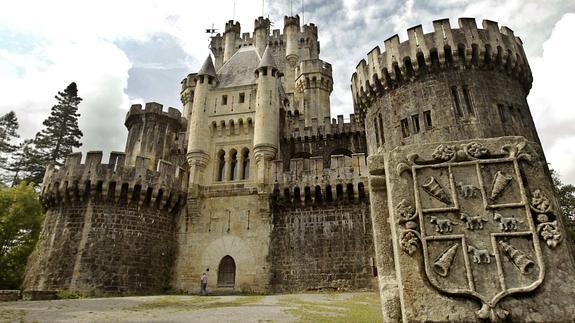  Es indiscutible que el arrepentimiento y la aceptación del perdón de nuestros pecados por el sacrificio de Jesucristo es una decisión personal que establece una forma particular de relación con Dios.Pero tras esa actitud individual, el Evangelio nos convoca a un crecimiento en nuestra vida espiritual que se concreta en la relación con otros que manifiestan haber vivido una decisión igual.Por eso La Biblia, tiene innumerables referencias a la voluntad de Dios que se viva la fe de manera comunitaria tanto como sea posible.Pero entender qué significa “vivir en comunidad” es algo que está tan condicionado por el contexto y por las propias situaciones de los creyentes que resulta imposible establecer una única manera de definir este aspecto de la vida de la Iglesia.En la larga historia de la Iglesia Cristiana, son tantas las versiones en las que este concepto se expresa legítimamente que fácilmente podemos ver que no solo no hay una versión única de lo que es una “comunidad Cristiana” sino que también vemos que cada una de estas “versiones” tiene aspectos discutibles y difíciles.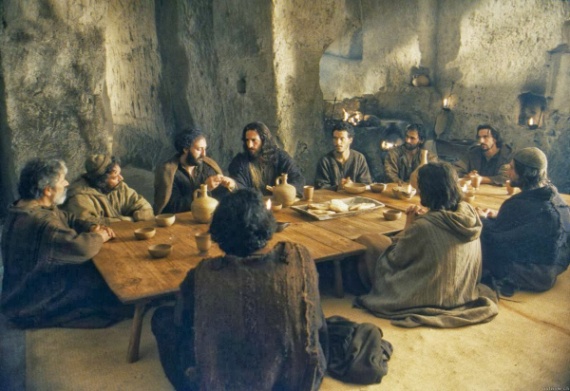 Ya desde el principio, tan pronto el Señor ascendió a los cielos, los cristianos entendieron equivocadamente, que la promesa de Jesús de venir otra vez sería algo inmediato.Así es como el libro de Los Hechos al final del capítulo 2 ya nos describe como los cristianos intentaron vivir juntos, físicamente hablando, y ante la convicción de un pronto regreso vendieron sus propiedades y todo lo que tenían, repartían el dinero según las necesidades y si bien Lucas describe las maravillas que hacían, la forma en que eran estimados y la manera en la que crecían, fue por demás evidente que este modelo no se pudo sostener en el tiempo.En el capítulo 6 ya se muestra el inicio de este proceso.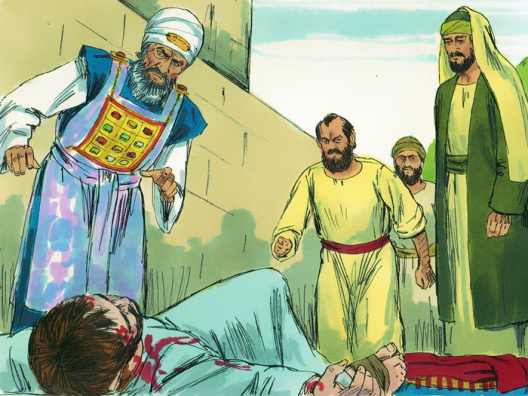 Tan pronto como los dirigentes Judíos, con Saulo de Tarso a la cabeza, se dieron cuenta de la fuerza que iban adquiriendo los cristianos, se dedicaron a perseguirlos y encarcelarlos y llegaron a matar a Esteban.Era evidente que las comunidades cristianas no podían mostrarse públicamente  y en muchos casos tuvieron que dispersarse.Pero el espíritu comunitario no se perdió y comenzaron a formarse grupos más o menos ocultos, que se identificaban con el signo del pez, dentro y fuera de Palestina.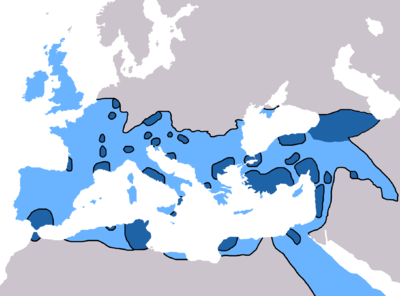 Tras la conversión de Saulo en Pablo, se desarrolla la actividad misionera por todo el Imperio Romano.En cada ciudad, la vida comunitaria tomó formas diferentes como podemos ver tanto en el relato de Hechos como lo que surge de las cartas apostólicas.Aparecen funciones y liderazgos y también problemas distintos en cada lugar.Las cartas a siete Iglesias del Asia que están en el libro de Apocalipsis, muestran con claridad lo diferentes que eran esas comunidades.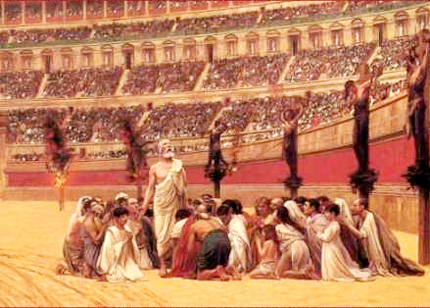 Durante las terribles persecuciones desatadas por los emperadores romanos, las comunidades cristianas se vieron obligadas a tomar diversas formas según la situación.Jesús lo había anticipado:“Bienaventurados los que sufren persecución por hacer lo que Dios exige, pues el Reino de Dios les pertenece”. Mateo 5 : 10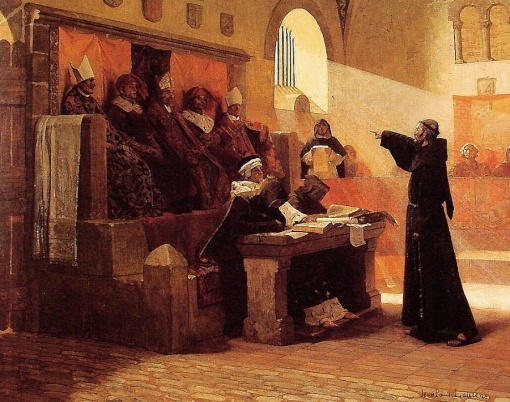 Cuando el emperador Constantino, declara al Cristianismo como la religión oficial del Estado, las cosas cambian dramáticamente.Los viejos “perseguidos” acceden al poder político y a las riquezas del Imperio.Aquí comienza la organización formal de la Iglesia, qué rápidamente copia el modelo imperial y comienza a alejarse de la misión que Jesús había encomendado. Ya hemos visto muchas veces como con el poder y el dinero ingresa la corrupción y las luchas internas. 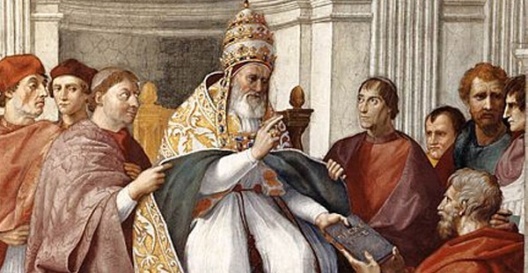 Los Papas comienzan a definirse como “cabeza de la Iglesia” y está muy claro en el Nuevo Testamento que esto no es así.Tanto en Efesios como en Colosenses se desarrolla con total claridad el concepto de que Cristo es la cabeza de la Iglesia y nosotros somos su cuerpo, dentro del cual cada uno desarrolla su función.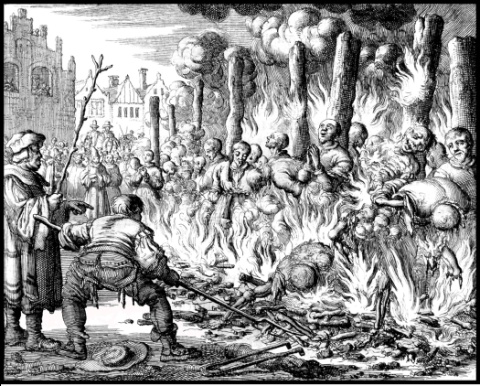 Los reformadores entendieron esto con toda claridad y basados en la convicción de la supremacía de Jesucristo, de la autoridad de La Biblia y en el principio de libre interpretación por parte de los creyentes, arrasaron con la idea monopólica y absolutista que representaba el papado.Esto conmovió al poder de la Iglesia oficial y como ya hemos visto muchos protestantes terminaron en la hoguera.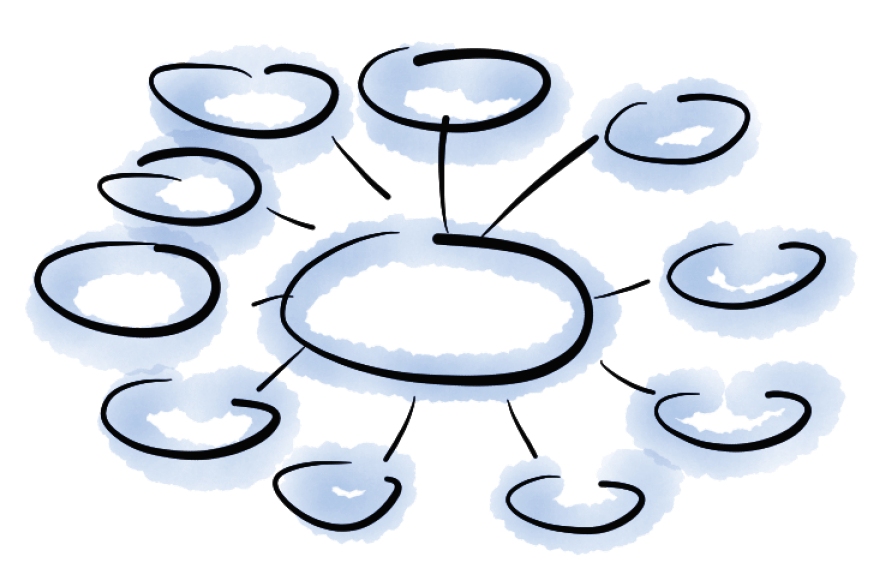 Pero también apareció una nueva situación. Mientras se trataba de oponerse a la Iglesia oficial, la unanimidad era fácil y absoluta, pero cuando los reformadores tuvieron que definir aspectos doctrinarios y organizativos de las comunidades protestantes se vio que la unanimidad ya no era tan fácil.Había cuestiones ideológicas, culturales, sociales, liderazgos y necesarias adecuaciones para poder servir al Señor dentro de la sociedad y situación que los contenía.El propio Metodismo es fruto de este proceso en el contexto de la Revolución Industrial en Inglaterra.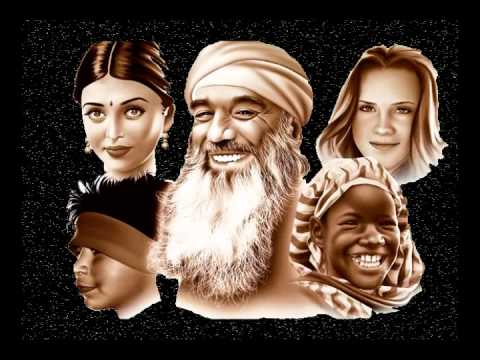 El protestantismo actual muestra un abanico de versiones amplísimas y no exentas de diferencias, algunas muy comprensibles y otras con algún grado de conflicto.Pero hay algo que tenemos muy en claro aquellos que confesamos una común fe en Jesús como nuestro Salvador.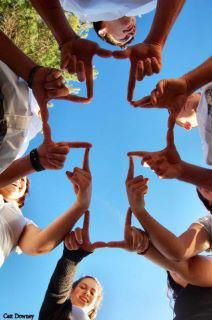 Creemos que la iglesia está constituida como parte del cuerpo de Cristo. Las diferentes iglesias, con sus respectivas denominaciones y particularidades, son expresiones del cuerpo de Cristo pero nadie puede arrogarse ser la única y verdadera. Esto nos lleva a un concepto ecuménico. Somos una parte del cuerpo de Cristo que se completa con todas las iglesias, a las que respetamos incluyendo a la mismísima Iglesia Católica Apostólica y Romana, con la que tenemos enormes diferencias que vienen de la época de la Reforma, pero reconocemos la fe en común con los fieles que confiesan a Jesucristo como su salvador personal.